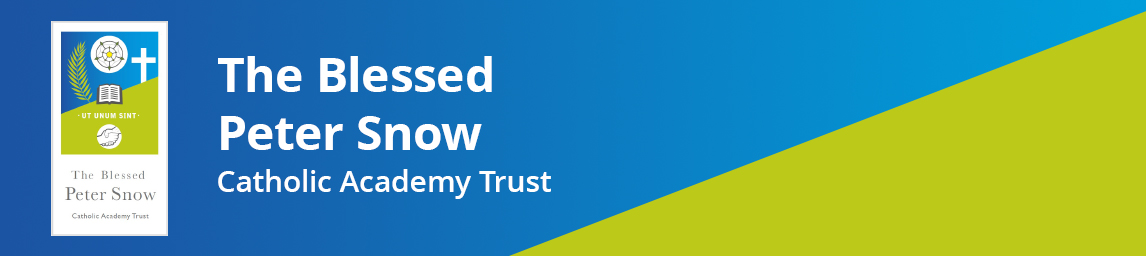 JOB DESCRIPTION  DIRECTOR OF SENDTerm: 0.4 FTE term time onlySalary: Competitive Reports to the CEOBased at the BPS Central office with travel to the Trust Academies JOB PURPOSETo support the progress of all pupils, including those who are disadvantaged and those with Special Educational Needs and Disabilities, through effective high quality Trust wide SEND strategy.To develop and provide strategic oversight of SEND across all The Blessed Peter Snow AcademiesTo provide high quality support and challenge to SENDCos within individual academies.To work with the Education Directors in ensuring the quality of education across all of our academies is at least good.Shape and drive the Trust’s strategic objectives at a senior level.KEY RESPONSIBILITIES AND ACCOUNTABILITIESCore purposeDevelop, in partnership with stakeholders, a trust wide strategy for SEND and report the impact of this to trustees.Provide regular challenge and support for Senior Leaders within the Trust, holding them to account for the performance of their academies, including overseeing their performance development. Create and lead networks for SEND Leads, growing capacity, identifying and sharing excellent practice.Work with the Directors of Education to ensure best practice for all learners in individual academies.Along with the Directors of Education and Senior Leaders in schools ensure the progress of all pupils, including those who are disadvantaged and those with Special Educational Needs and Disabilities, through effective high quality first teaching.Work with academies on developing appropriate local alternative provision.Lead and support quality assurance procedures across the Trust. Develop a holistic understanding of the needs of all academies through quality audit and monitoring activities including observations of teaching and learning and listening to pupils.Analyse academy performance, diagnose issues, broker support, monitor impact and build outstanding leadership capacity within academies. Use an excellent understanding of current educational issues and legislation to ensure the trust is kept at the forefront of national agendas. In the case of academies that are causing concern or facing challenging circumstances identify the root causes of underperformance, supporting improvement plans that measure the impact of leaders actions are ambitious, sharp and focused on key priorities.Build the individual academy’s capacity to improve and sustain those improvements.Highlight concerns and make recommendations for solutions where improvement is not rapid enough. Prepare the academy in a highly effective way for their next Ofsted inspection, ensuring self-evaluation is focused and rigorous. This appointment is with the Trust as employers. The job description forms part of the contract of employment of the person appointed to this post. It reflects the position at the present time only and may be reviewed in negotiation with the employee in the future. The appointment is subject to the terms and conditions outlined in the contract of employmentPERSON SPECIFICATIONAssessed by:Assessed by:NoCATEGORIESEssential/ DesirableApp FormInterview/ TaskQUALIFICATIONSQUALIFICATIONSQUALIFICATIONSQUALIFICATIONSQUALIFICATIONS1.Educated to a degree level or equivalent.E2.Qualified Teacher Status (QTS)E3.National Award for Special Educational Needs CoordinatorEKNOWLEDGE & EXPERIENCEKNOWLEDGE & EXPERIENCEKNOWLEDGE & EXPERIENCEKNOWLEDGE & EXPERIENCEKNOWLEDGE & EXPERIENCE4.Experience of working as a SENDCO in an education environmentE5.Experience of leading staff successfully, including holding staff to accountD6.Successful experience as a teacher able to provide evidence of successful outcomes in terms of student progress and attainmentE7.Experience of developing departmental wide strategies to raise attainment and improve progressE8.Experience of successful contribution towards school self-evaluationD9.Experience of identifying, monitoring, evaluating and providing effective strategies for students with SENDE10.Knowledge and understanding of the SEND Code of PracticeE11.Up to date knowledge and understanding of pedagogical and curriculum strategiesE12.Awareness of current best practice in SEND and the ability to demonstrate this to othersE13.Ability to develop strategies for raising the achievement of students with SENDE14.Ability to analyse data to track and monitor student learning and achievementE SKILLS & CAPABILITIES SKILLS & CAPABILITIES SKILLS & CAPABILITIES SKILLS & CAPABILITIES SKILLS & CAPABILITIES15.Excellent communication skills and the ability to develop strong professional relationshipsE16.Ability to organise work, prioritise tasks, make decision and manage time effectivelyE17.Able to delegate effectively and manage the performance of othersEPERSONAL ATTRIBUTESPERSONAL ATTRIBUTESPERSONAL ATTRIBUTESPERSONAL ATTRIBUTESPERSONAL ATTRIBUTES18. A commitment to safeguarding and promoting the welfare of children and young peopleE19.Flexible and able to use own initiativeE20.Able to secure the trust and confidence of staff, Governors, and external organisationsE21.Personal integrity and a commitment to fairness and equalityE22.Demonstrable leadership qualities and the ability to gain confidence and professional respect from team membersE